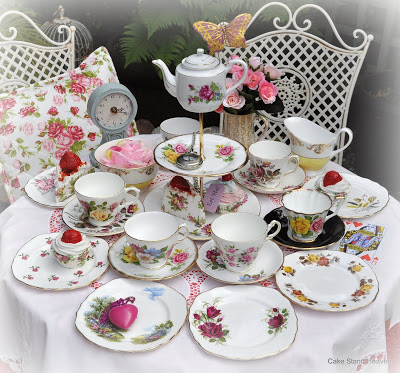 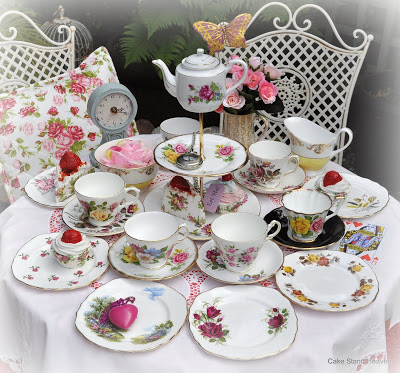 All WelcomeKindly bring an Easter Egg & £2.50 cash (£5 on the door without egg). Your entry ticket will be entered to a raffle.Venue: Eckington House, 7 Seymour Road, East Molesey, KT8 0PB P: 0208 979 5657 - Free parking is available on Seymour and surrounding roads (but please note bays outside/opposite No. 3/5 are restricted to an hour)We continue a tradition of supplying Easter Eggs so each woman has sufficient for her children from this event.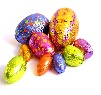 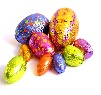 